Koka i zrno pšeniceMala crvena koka čeprkala po dvorištu i našla zrno pšenice.
– Gledajte, gledajte – veli koka. – Našla sam zrno pšenice. Tko će ga odnijeti u mlin? Bit će kolača.– Ja ne – veli miš.
– Ni ja – veli patka.– Onda ću ga odnijeti sama – reče crvena koka. Uzme zrno pšenice i odnese ga u mlin.
– Tko će brašno donijeti kući? – pita koka.
– Ja ne – veli miš.
– Ni ja – veli patka.– Onda ću ga donijeti sama – veli koka.
– Tko će tijesto umijesiti? – pita koka.
– Ja ne – veli miš.
– Ni ja – veli patka.– Onda ću ga umijesiti sama – veli koka.
– Tko će peći kolač? – pita koka.– Ja ne – veli miš.
– Ni ja – veli patka.
– Onda ću ga ispeći sama – veli koka.– Tko će jesti kolač? – pita koka.
– Ja – veli miš.
– I ja – veli patka.
– Ne vi – reče koka – pojest ću ga sama.
	
Odgovori na pitanja.
1. Tko je pronašao zrno pšenice? ________________________________________________________2. Kamo je koka željela odnijeti zrno? Zašto? ___________________________________________________________________________________________________________________________________3. Koga je koka zamolila za pomoć? ___________________________________________________________________________________________________________________________________________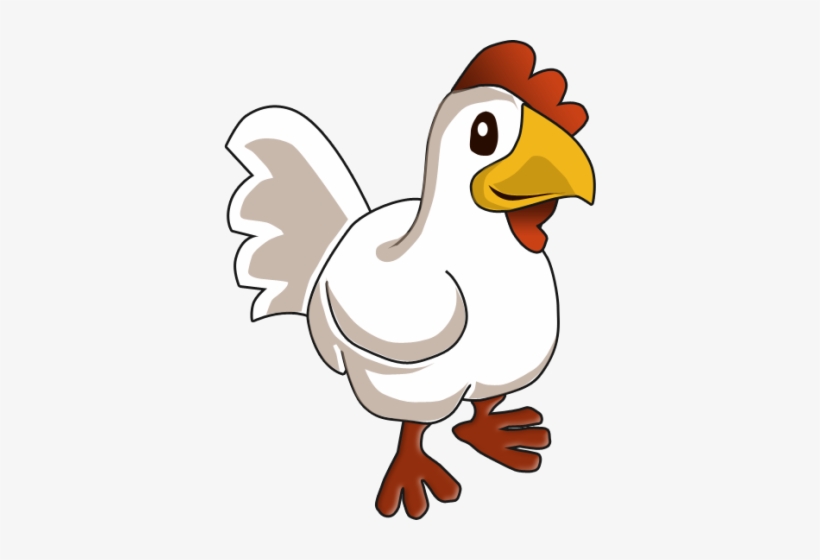 4. Koka je zamolila miša i patku da odnesu brašno kući. Kako Miš i patka odgovaraju koki? Pronađi u tekstu i prepiši rečenice. _____________________________________________________________________________________________________________________________________________________5. Što misliš, zašto miš i patka nisu željeli pomoći koki? _________________________________________________________________________________________________________________________6. Jesu li miš i patka željeli jesti kolač? ____________________________________________________Što im je koka na ro odgovorila? _____________________________________________________________________________________________________________________________________________7. Misliš li da je koka ispravno postupila? Objasni svoj odogovor. __________________________________________________________________________________________________________________________________________________________________________
Smisli pouku ove basne.  ____________________________________________________________